Deux façons de résoudre le "Insert Disc PSSWCORE message" - HP Softwarepar RAPHAEL NIKOLAI sur 22 JUIN, 2009 et révisée le 13 Juin 2012dans LE DÉPANNAGEWow! Les gens sont toujours à la recherche de solutions à ce PSSWCORE question, même après 4 ans à compter de la date à laquelle j'ai écrit ce post. Alors j'ai pensé, je mettrais à jour ce post pour mieux aider ceux qui cherchent, cette année 2012!Ce problème se produit généralement à chaque fois que vous démarrez votre ordinateur ou un centre de solution, un message d'erreur s'affiche, vous demandant d'insérer le « PSSWCORE disque "et cliquez sur OK. Je me souviens à l'époque, quand je travaillais encore comme support technique pour HP, cette question était vraiment un de ces «faciles à corriger» ceux. Il ya 2 causes possibles de ce problème.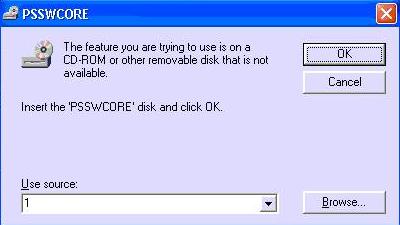 On est, peut-être le Psswcore.msi partiellement installé ou supprimé de votre ordinateur et de Windows Installer tente d'y remédier en charge le programme d'installation de Windows situés à l'intérieur de votre CD: setuphpphotosmartcore.Deux, c'est, tout simplement, vous ne l'avez pas et que vous n'avez pas besoin, mais pour une raison que votre système est à la recherche d'elle et tente de régler le problème, avec une lancinante psswcore écran .Alors, quelle est PSSWCORE.msi?Psswcore.msi est un logiciel vieux et obsolète de HP. Il est utilisé par les imprimantes Photosmart. Très probablement, à ce point de temps que vous n'en avez pas besoin.Comment puis-je me débarrasser de cette Psswcore message d'erreur?Localiser et installer - Parcourir le package Windows Installer à partir de votre disque. L'emplacement doit être x : setuphpphotosmartcore , où " x " la lettre de votre lecteur de CD-ROM.Aucun fichier (psswcore.msi)? - Si vous n'avez pas ce fichier dans votre lecteur de CD puis très probablement ce à partir d'un produit HP précédent que vous avez qui peuvent être partiellement désinstallé. Vous avez deux options, vous pouvez télécharger ci-dessous et de le corriger ou vous pouvez continuer le dépannage pour résoudre ce problème en suivant les étapes décrites dans cet article, ici .Où télécharger PSSWCORE.msi?Vous ne pouvez plus trouver le fichier disponible en ligne. Heureusement, j'ai pu en trouver un de mes archives et j'ai préparé pour vous à télécharger.Psswcore Téléchargement pour WindowsCe logiciel a été extrait d'un vieux CD de pilotes HP. Elle est applicable uniquement pour les ordinateurs 32 bits avec sous Windows XP , Vista et de Windows 7 ou de Windows 8 installé. Si cela ne fonctionne pas. S'il vous plaît passer à la solution suivante ci-dessus. Je vous garantis que cela va fonctionner, à condition que vous suivez attentivement les instructions.Vous avons-nous résoudre le problème?S'il n'y a pas , alors n'hésitez pas à laisser un commentaire ci-dessous afin que nous puissions vous aider.  Si oui , vous pouvez redonner à la communauté en faisant un commentaire ci-dessous, en précisant quel modèle d'imprimante et le système d'exploitation que vous utilisez lorsque vous avez rencontré ce problème . Cela nous permettra d'avoir un dossier permanent sur ​​ce que certains modèles d'imprimantes HP est affecté par le psswcore fichier.